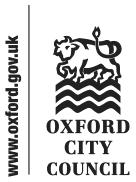 Last updated 03/05/2023Oxford City CouncilPre-application Advisory Service Planning ServiceTown HallSt. AldatesOxford OX1 1BXTel: 01865 249811Email: Planning @oxford.gov.uk Web: www.oxford.gov.ukRequest for pre-application advice for planning and listed building consentPlease complete using block capitals and black ink, and return to the above address1. Applicant details2. Agent detailsNameNameAddressAddressPostcodePostcodeTelephoneTelephoneEmailEmail3. Location of proposed development/worksAddressPostcodePrevious name of property (if applicable)4. Scope of the proposed development/worksPlease provide an accurate, detailed description of the proposed works5. Check list of supporting information5. Check list of supporting information5. Check list of supporting information5. Check list of supporting information5. Check list of supporting informationPlease provide as much of the following information as you canPlease provide as much of the following information as you canPlease provide as much of the following information as you canPlease provide as much of the following information as you canPlease provide as much of the following information as you canBrief summary of current and proposed uses1:1250 site location planPhotographs and sketch drawings of site andsurroundings as existingSketch of proposed layoutSketch survey elevations (existing)Sketch proposed elevationsSketch survey floor plans (existing)Sketch proposed floor plansDraft statement of heritage significance (iflisted building)Other (please specify6. Type of service requested6. Type of service requested6. Type of service requested6. Type of service requested6. Type of service requestedPlease refer to Protocol and Fee Schedule, and indicate below which service you are requestingPlease refer to Protocol and Fee Schedule, and indicate below which service you are requestingPlease refer to Protocol and Fee Schedule, and indicate below which service you are requestingPlease refer to Protocol and Fee Schedule, and indicate below which service you are requestingPlease refer to Protocol and Fee Schedule, and indicate below which service you are requestingPlanning pre-application meeting andwritten adviceListed building pre-applicationmeeting and written advicePlanning written pre-application adviceListed building written pre-applicationadvicePlanning pre-application meetingListed building pre-applicationmeetingPlease indicate any other specialist advice that you require (charged at an hourly rate for eachofficer engaged):Please indicate any other specialist advice that you require (charged at an hourly rate for eachofficer engaged):Please indicate any other specialist advice that you require (charged at an hourly rate for eachofficer engaged):Please indicate any other specialist advice that you require (charged at an hourly rate for eachofficer engaged):Please indicate any other specialist advice that you require (charged at an hourly rate for eachofficer engaged):BiodiversityTrees, LandscapingArchaeologyUrban designBuilding conservationPlanning policyAir qualityContaminated landFlood riskSustainabilityNoise, vibrationHousingSite meetingOther City Council specialistOther specialists, not part of the City Council, e.g. County Highways, Environment Agency etc, mayalso need to provide advice. This may be subject to additional fees, payable separately.Other specialists, not part of the City Council, e.g. County Highways, Environment Agency etc, mayalso need to provide advice. This may be subject to additional fees, payable separately.Other specialists, not part of the City Council, e.g. County Highways, Environment Agency etc, mayalso need to provide advice. This may be subject to additional fees, payable separately.Other specialists, not part of the City Council, e.g. County Highways, Environment Agency etc, mayalso need to provide advice. This may be subject to additional fees, payable separately.Other specialists, not part of the City Council, e.g. County Highways, Environment Agency etc, mayalso need to provide advice. This may be subject to additional fees, payable separately.7. Declaration7. Declaration7. Declaration7. Declaration7. Declaration7. DeclarationCustomers normally expect the details of pre-application discussions to be on a confidential basis, and the Council will provide its pre-application advice service on this basis. Under the provisions of the Freedom of Information Act and/or the Environmental Information Regulations, third parties can ask to see pre-application documentation and the Council has to then decide whether or not such information is exempt from disclosure. In order to assist the Council in dealing with such requests, applicants/agents are encourage to submit in writing the specific reasons why, in their view, documentation relating to their pre-application discussions should remain confidential and not be disclosed to third parties.I enclose a fee for £	as payment for this serviceI agree to pay any additional charges incurred as outlined in the Pre-application Advice Service Protocol for Planning and Listed Buildings.Customers normally expect the details of pre-application discussions to be on a confidential basis, and the Council will provide its pre-application advice service on this basis. Under the provisions of the Freedom of Information Act and/or the Environmental Information Regulations, third parties can ask to see pre-application documentation and the Council has to then decide whether or not such information is exempt from disclosure. In order to assist the Council in dealing with such requests, applicants/agents are encourage to submit in writing the specific reasons why, in their view, documentation relating to their pre-application discussions should remain confidential and not be disclosed to third parties.I enclose a fee for £	as payment for this serviceI agree to pay any additional charges incurred as outlined in the Pre-application Advice Service Protocol for Planning and Listed Buildings.Customers normally expect the details of pre-application discussions to be on a confidential basis, and the Council will provide its pre-application advice service on this basis. Under the provisions of the Freedom of Information Act and/or the Environmental Information Regulations, third parties can ask to see pre-application documentation and the Council has to then decide whether or not such information is exempt from disclosure. In order to assist the Council in dealing with such requests, applicants/agents are encourage to submit in writing the specific reasons why, in their view, documentation relating to their pre-application discussions should remain confidential and not be disclosed to third parties.I enclose a fee for £	as payment for this serviceI agree to pay any additional charges incurred as outlined in the Pre-application Advice Service Protocol for Planning and Listed Buildings.Customers normally expect the details of pre-application discussions to be on a confidential basis, and the Council will provide its pre-application advice service on this basis. Under the provisions of the Freedom of Information Act and/or the Environmental Information Regulations, third parties can ask to see pre-application documentation and the Council has to then decide whether or not such information is exempt from disclosure. In order to assist the Council in dealing with such requests, applicants/agents are encourage to submit in writing the specific reasons why, in their view, documentation relating to their pre-application discussions should remain confidential and not be disclosed to third parties.I enclose a fee for £	as payment for this serviceI agree to pay any additional charges incurred as outlined in the Pre-application Advice Service Protocol for Planning and Listed Buildings.Customers normally expect the details of pre-application discussions to be on a confidential basis, and the Council will provide its pre-application advice service on this basis. Under the provisions of the Freedom of Information Act and/or the Environmental Information Regulations, third parties can ask to see pre-application documentation and the Council has to then decide whether or not such information is exempt from disclosure. In order to assist the Council in dealing with such requests, applicants/agents are encourage to submit in writing the specific reasons why, in their view, documentation relating to their pre-application discussions should remain confidential and not be disclosed to third parties.I enclose a fee for £	as payment for this serviceI agree to pay any additional charges incurred as outlined in the Pre-application Advice Service Protocol for Planning and Listed Buildings.Customers normally expect the details of pre-application discussions to be on a confidential basis, and the Council will provide its pre-application advice service on this basis. Under the provisions of the Freedom of Information Act and/or the Environmental Information Regulations, third parties can ask to see pre-application documentation and the Council has to then decide whether or not such information is exempt from disclosure. In order to assist the Council in dealing with such requests, applicants/agents are encourage to submit in writing the specific reasons why, in their view, documentation relating to their pre-application discussions should remain confidential and not be disclosed to third parties.I enclose a fee for £	as payment for this serviceI agree to pay any additional charges incurred as outlined in the Pre-application Advice Service Protocol for Planning and Listed Buildings.Signed:Signed:Signed:Signed:Signed:Signed:Print name:Print name:Print name:Print name:Print name:Print name:Date:Date:Date:Date:Date:Date:INTERNAL USE ONLYINTERNAL USE ONLYINTERNAL USE ONLYINTERNAL USE ONLYINTERNAL USE ONLYINTERNAL USE ONLYApplication No.Type of service requestedReceived dateFee paidSupporting information providedResponse due date